			Version avril 2022BULLETIN D’INSCRIPTIONFormation ProDAS du 10 au 14 octobre 2022Planning Familial de l’Hérault Nom, Prénom : 	Adresse perso : 	Téléphone perso : 	Statut : 	Structure :	Fonction :	Adresse :	Téléphone :	Nom, Prénom de l’employeur :	Comment avez-vous entendu parler du programme ProDAS ?Objectifs ou attentes concernant la formation ProDAS :Comment envisagez-vous de mettre en œuvre le programme et auprès de qui ? J'ai été informé.e des objectifs, prix et modalités pédagogiques de la formation. Je m'engage à participer aux 5 journées.BULETIN À RETOURNERleplanning@planning34.orgLes places étant limitées, les inscriptions se font par ordre d'inscription.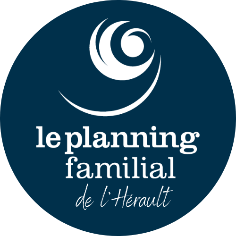 